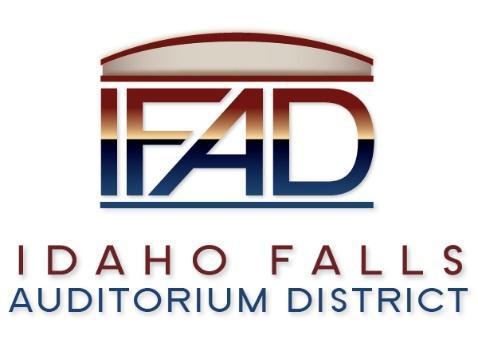 Board of Directors Business MeetingTuesday 22, January 2019, 7:00 a.m.Location:  Idaho Falls Auditorium District Office467 Constitution Way Idaho Falls, Idaho 83402AgendaCall to Order Action Item - Accept the Consent Agenda Meeting Minutes – 12/11/2018, 1/8/2019 and 1/15/2019Approve IFAD Payables Discussion Item - Public Comment Action Item – Zoning Change Request - GazdikDiscussion Item - Project Management Plan ReviewDiscussion Item - Action Item Checklist ReviewDiscussion Item – Report on TEG Global search  for Executive DirectorDiscussion Item – Update from Pathway on Naming Rights CampaignDiscussion Item – Public Relations and Media Update – Chad HammondReport and UpdatesAction Item – Report on Interim Executive Director SearchDiscussion Item - Legal ReportCalendar and AnnouncementsUpcoming IFAD Meeting/Events – Next Meeting on February 12, 2019Discussion Item - Announcements and Minor Questions Discussion Item - Agenda Items for February 12th meeting.Discussion Item – Executive Session – Idaho Code 74-206 (1) (f) to communicate with legal counsel on controversy not yet being litigated but imminently likely to be filed.Action Item – action taken on matters discussed in Executive SessionAdjournment from Public SessionPosted on or before 7:00 a.m. on January 20, 2019